ПАЛЬЧИКОВАЯ  ГИМНАСТИКА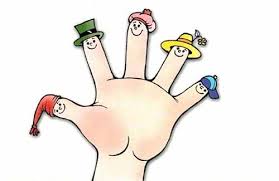 				Вышел дождик на прогулкуВышел дождик на прогулку.			Указательным и средним пальцами обеихрук «шагают» по столу.Он бежит по переулку.				Загибают  по  одному пальцу на  обеихБарабанит по окошку,				руках на каждую строку.Напугал большую кошку,Вымыл зонтики прохожих,Крыши дождик вымыл тоже.Сразу мокрым город стал.			Трясут ладонями, как будто отряхива-ют с них воду.Дождик кончился. Устал.				Кладут ладони на стол.Н. Нищева					Осенние листьяРаз, два, три, четыре, пять,		Загибают пальчики на обеих руках, начи-ная с больших.Будем листья собирать.		Ритмично сжимают и разжимают ку
лачки.Листья березы,			Вновь   загибают   пальчики,   начиная   сЛистья рябины,			больших.
Листики тополя,
Листья осины,Листики дуба мы соберем,		Приседают, «шагают» по ковру среднимМаме осенний букет отнесем.	и указательным пальцами обеих рук.
Н. Нищева						КомпотБудем мы варить компот,		Левую   ладошку   держим   «ковшиком»,Фруктов нужно много. Вот:	правой «мешаем».Будем яблоки крошить,			Загибаем пальчики на правой руке, начи-Грушу будем мы рубить,			ноя с большого.Отожмем лимонный сок,Слив положим и песок.Варим, варим мы компот.		Опять «варим» и «мешаем».Угостим честной народ.Н. Нищева						АпельсинМы делили апельсин,	Идут по кругу, взявшись за руки.Много нас, а он один.Эта долька —	Останавливаются лицом в круг.Для ежа.	Загибают  по  одному пальцу на  обеихЭта долька —	руках, начиная с больших, на каждое на-Для стрижа.	звание животного.Эта долька —Для утят.Эта долька —Для котят.Эта долька —Для бобра.А для волка —	Изображают пасть волка двумя руками.Кожура.Он сердит на нас —	Приседают. Закрывают голову руками.Беда!!!Разбегайтесь,	Разбегаются.Кто куда!Английская народная считалка				Игра с массажными мячиками «Слива»Сливу я держу в руке,		Кладут мячик на правую ладошку.Зажимаю в кулаке,		Крепко сжимают его.Отпускаю, разжимаю		Раскрывают ладонь.И ладошками катаю.		Катают мячик между ладонями.
Н. Нищева					В магазинеУ метро — стеклянный дом.		Дети идут по кругу, взявшись за руки.Покупаем в доме томПомидоры и капусту,			Останавливаются лицом в круг, загиба-Лук и перец очень вкусный,		ют по одному пальцу сначала на левойСок, бананы, апельсины,		руке, потом — на правой на каждое на-Киви, свеклу, мандарины.		звание овощей и фруктов.Это место — просто склад		Вновь идут по кругу, взявшись за руки.Витаминов для ребят.Н. Нищева					Корзина с овощамиС большою корзиной иду в огород.			Дети идут по кругу, держасьНа грядках растет разноцветный народ.		за руки.Тут красный, пузатый сеньор помидор.		На каждое название овоща за-А там кабачок, оседлавший забор.			гибают по одному пальцу сна-Румяный редис принакрылся листком,		чала на правой, а потом наЗеленый лучок дружно всходит рядком.		левой руке.Как солнышко, желтая репка горитИ с черною редькой, смеясь, говорит.Лиловый атласный висит баклажан.Он здесь словно гость из диковинных стран.Вот рыжей лисицей крадется морковка,А тут чеснока две седые головки И сочный, кудрявый, хрустящий салат,Все дружно в корзине горою лежат.		Вновь идут по кругу, держасьН. Нищева	за руки.						ГрибыТоп-топ — пять шагов,			«Шагают» пальниками по столу.В туесочке пять грибов.			Переплели пальцы — сделали туе-сочек, большие пальцы — ручка.Мухомор красный — гриб опасный.	Загибают  по  одному пальцу наА второй — лисичка,			обеих руках на каждое названиеРыжая косичка.			гриба, начиная с мизинцев.Третий гриб — волнушка, Розовое ушко.А четвертый гриб — сморчок, Бородатый старичок. Пятый гриб — белый, Ешь его смело!						Гномики - прачкиЖили-были в домике				Сжимают и разжимают кулачки,Маленькие гномики:Токи, Пики, Лики, Чики, Мики.     	Загибают пальчики, начиная с больших.Раз, два, три, четыре, пять,			Разгибают пальчики, начиная с больших.Стали гномики стирать:				Трут кулачки друг о друга.Токи — рубашки,				Загибают пальчики, начиная с больших.Пики — платочки,Лики — штанишки,Чики — носочки.Мики умница был,Всем водичку носил.						Алёнка - малёнкаАленка-маленка	Хлопки ладонями и удары кулачками по-Шустра-быстра:	переменно.Воды наносила,	Загибают пальчики по одному, начиная сСарафан дошила,	больших.Носок довязала,Ягод насбирала,Песню допела,Везде поспела,	Хлопки ладонями, удары кулачками по-В охотку ей дело.	переменно.Русская народная потешка					Я перчатку надеваюЯ перчатку надеваю,			Дети  поглаживают  по  очереди  однойЯ в нее не попадаю.			рукой другую, как будто надевают пер-чатку.Сосчитайте-ка, ребятки,		Ритмично сжимают и разжимают ку-лачки.Сколько пальцев у перчатки.	Загибают пальчики на обеих руках, начи-Начинаем вслух считать:		ноя с больших.«Раз, два, три, четыре, пять.					У Матрёшиной сестрёнкиУ Матрешиной сестрицы		Ритмичные удары пальцами правой руки, на
чиная с указательного, по левой ладони.По деревне небылицы:			Ритмичные удары пальцами левой руки, на
чиная с указательного, по правой ладони.Ходит утка в юбке,				На каждое название животного дети заги-В теплом полушубке,				бают пальцы на обеих руках, начиная с болъ-Курочка — в жилете,				ших.Петушок — в берете,Кошка в сарафане,Заинька — в кафтане,А всех их пригоже				Ритмичные чередующиеся хлопки в ладоши иКорова в рогоже.				удары кулачками.Русская народная потешка						Если бы слоны…Ах, если бы слоны	По левой ладони  дети  выполняют  поодному удару указательным и средним пальцами и два удара безымянным.Носили бы	По левой ладони выполняют по одномуШтаны —	удару указательным, средним и безымян-ным пальцами.Какие бы	По правой ладони выполняют по одномуМатерии	удару указательным и средним пальцамии два удара безымянным.Были им нужны?	По левой ладони выполняют по одномуудару указательным, средним и безымянным пальцами.Никак не маркизет	Ритмичные хлопки ладонями.И не батист, нет-нет!	Ритмичные удары кулачками.Чертова кожа,	Чередуют ритмичные хлопки и удары ку~Рогожа	лачками.И вельвет.Б. Заходер						Новые кроссовкиКак у нашей кошки		Дети загибают по одному пальчику, на-На ногах сапожки.		чиная с больших, на обеих руках на каж-Как у нашей свинки		дое название обуви.На ногах ботинки. Как у пса на лапках Голубые тапки. А козленок маленький Надевает валенки. А сыночек Вовка — Новые кроссовки.Вот так. Вот так.		Ритмично выполняют хлопки ладонями иНовые кроссовки.		удары кулачками.Н. Нищева					Сколько обуви у насПосчитаем в первый раз,		Попеременно удары по столу и хлопки владоши.Сколько обуви у нас.			На  каждое   название   обуви  загибаютТуфли, тапочки, сапожки		пальчики, начиная с больших.Для Наташки и Сережки, Да еще ботинки Для нашей Валентинки,А вот эти валенки Для малышки Галеньки. Н. Нищева					БотинкиВсюду, всюду мы вдвоем		ёСредний и указательный пальчики «шага-Неразлучные идем.			ют» по столу.Мы гуляем по лугам,			Загибают  по  одному пальцу на  обеихВниз по лестнице сбежали,		руках на каждую строку, кроме послед-Вдоль по улице шагали.			ней,После лезем под кровать,Будем там тихонько спать.		Кладут ладони на стол.    	Упражнение с массажными мячиками  «Весёлые ножки»В кроссовках нарядных				Катят мяч вперед.Веселые ножкиВприпрыжку бегут				Катят мяч назад.По песчаной дорожке. Н. Нищева  	Упражнение с маленькими пластмассовыми крышками «Ходилочка»Вот коленки все в зеленке			Ритмично «шагают» пальчиками обеихУ сестренки у Аленки.				рук вперед.Чтоб не падать, не реветь,			Ритмично «шагают» пальчиками обеихНадо под ноги смотреть.			рук назад.
Н. Нищева					Много мебели в квартиреРаз, два, три, четыре,				Ритмично сжимают и разжимают ку-Много мебели в квартире.			лачки.В шкаф повесим мы рубашку,		Загибают пальники, начиная с больших,А в буфет поставим чашку.			на каждое название мебели.Чтобы ножки отдохнули, 			Посидим чуть-чуть на стуле. А когда мы крепко спали, На кровати мы лежали. А потом мы с котом Посидели за столом.Чай с вареньем дружно пили.		Ритмично попеременно хлопают в ладо-Много мебели в квартире.			ши и стучат кулачками.Н. Нищева						Наша квартираВ нашей комнате — столовой —       	На каждое название мебели дети загиба-Есть отличный стол дубовый,		ют по одному пальцу сначала на правой,Стулья — спинки все резные,			потом на левой руке.Ножки гнутые, витые.И ореховый буфетДля варенья и конфет.В комнате для взрослых —спальне —Есть для платьев шкаф зеркальный, 		Две широкие кровати С одеялами на вате И березовый комод, Мама там белье берет. А в гостиной кресла есть. Телевизор смотрят здесь. Есть диван и стол журнальный, В стенке — центр музыкальный.Н. Нищева						СемьяПапа, мама, брат и я -			Правой рукой загибают по одному паль-чику на левой руке.Вместе дружная семья.			Показывают крепко сжатый кулачоклевой руки.Раз, два, три, четыре,			Левой рукой загибают по одному пальчи-ку на правой руке.Все живем в одной квартире.	Показывают крепко сжатый кулачокН. Нищева			правой руки.						ПомощникиРаз, два, три, четыре,			Ритмичные удары кулачками и в ладошипопеременно.Мы посуду перемыли:			Одна ладонь скользит по другой.Чайник, чашку, ковшик, ложку	Загибают пальчики по одному на каждоеИ большую поварешку.			название посуды.Мы посуду перемыли,			Одна ладонь скользит по другой.Только чашку мы разбили,		Снова загибают пальники.
Ковшик тоже развалился,		
Нос у чайника отбился,
Ложку мы чуть-чуть сломали.Так мы маме помогали.			Ритмичные удары кулачками и в ладошиН, Нищева		попеременно.						 НапёрстокВышивает, шьет иголка,		Левая ладошка раскрыта, в правой — во-ображаемая иголка.Пальцу больно,		Она «шьет» и задевает кончик среднегоПальцу колко.		пальца.А наперсток		Изображают, что надевают наперсток.В тот же мигК девочке на пальчикПрыг!Говорит иголке:		Изображают, что шьют.— Шей,А колоться ты не смей!		Ритмично грозят указательным пальчи-М. Кульская		ком левой руки.					  Машина  каша	Маша каши наварила,			Указательным пальцем правой руки «ме-Маша кашей всех кормила.		шают» в левой ладошке.Положила Маша кашуКошке — в чашку,			Загибают по одному пальчику на обеихЖучке — в плошку,			руках на каждое название посуды.А коту — в большую ложку,В миску курицам, цыплятамИ в корытце поросятам.Всю посуду заняла,			Разжимают пальцы.Все до крошки раздала.			Сдувают воображаемые крошки с ла-Н. Нищева			дони.					ПоварПовар готовил обед,			Дети приседают, ребром ладоней бьютпо полу.А тут отключили свет.			Имитируют  выключение света правойрукой.Повар леща берет			Загибают   большие   пальцы   на   обеихИ опускает в компот.			руках.Бросает в котел поленья,		Загибают указательные пальцы.В печку кладет варенье.			Загибают средние пальцы.Мешает суп кочережкой,		Загибают безымянные пальцы.Угли бьет поварешкой.			Загибают мизинцы.Сахар сыплет в бульон.			Изображают, как сыплют сахар.И очень доволен он.			Опускают руки, пожимают плечами.
О. Григорьев						За ягодамиРаз, два, три, четыре, пять,	Пальчики обеих рук, «здороваются», начи-ная с больших.В лес пойдем мы погулять.		Обе руки «идут» пальчиками по столу.За черникой,			Загибают пальчики, начиная с больших.За малиной,За брусникой,За калиной. Землянику мы найдем И братишке отнесем.Н. Нищева					Есть у каждого свой домУ лисы в лесу глухом			Дети загибают пальцы на обеих руках поЕсть нора — надежный дом.		одному пальцу на каждое двустишие.
Не страшны зимой метели
Белочке в дупле на ели.Под кустами еж колючийНагребает листья в кучу.Из ветвей, корней, корыХатки делают бобры.Спит в берлоге косолапый,До весны сосет он лапу.Есть у каждого свой дом,		Поочередно хлопают в ладоши и ударяютВсем тепло, уютно в нем.		друг о друга кулачками обеих рук.В. Пальчинскайте
	   							СнежокРаз, два, три, четыре.				Загибают  пальчики,  начиная с боль-шого.Мы с тобой снежок слепили.		«Лепят», меняя положение ладоней.Круглый, крепкий, очень гладкий     		 Показывают  круг,   сжимают  ладонивместе, гладят одной ладонью другую.И совсем-совсем не сладкий.			Грозят пальчиком.Раз — подбросим.				Подбрасывают воображаемый снежок,смотрят вверх.Два —- поймаем.				Приседают, ловят воображаемый сне-жок.Три — уроним.				Встают, роняют воображаемый сне-жок.И... сломаем.				Топают.И. Нищева					Мы во двор пошли гулятьРаз, два, три, четыре, пять,		Загибают пальчики по одному.Мы во двор пошли гулять.			«Идут» по столу указательным и сред-ним пальчиками.Бабу снежную лепили,				«Лепят» комочек двумя ладонями.Птичек крошками кормили,			«Крошат хлебушек» всеми пальчиками.С горки мы потом катались,		Ведут указательным пальцем правойруки по ладони левой руки.А еще в снегу валялись.				Кладут ладошки на стол то одной, тодругой стороной.Все в снегу домой пришли.			Отряхивают ладошки.Съели суп и спать легли.				Движения воображаемой ложкой; рукиН. Нищева				под щеку.						Снежинки	Стою и снежинки			Ритмичные удары пальцами левойв ладошку ловлю.			руки, начиная с указательного, поладони правой руки.Я зиму, и снег,			Ритмичные удары пальцами пра-и снежинки люблю.			вой руки, начиная с указательного,			по ладони левой руки.
Но где же снежинки?			На первый вопрос сжать кулаки,В ладошке вода!..			на второй — разжать.Куда же исчезли снежинки? Куда?		На первый вопрос сжать кулаки,на второй — разжать.Растаяли хрупкие льдинки-лучи...		Мелкие потряхивания расслаблен-Как видно, ладошки мои горячи.		ными ладонями.Н. Нищева						 ЁлочкаПеред нами елочка:	Пальцы рук переплетены, из боль-ших пальцев — «верхушка» елочки.Шишечки, иголочки,	Сжатые кулачки, потом расто-пыренные пальчики.Шарики, фонарики,	«Шарики» из пальцев вверх, «фо-нарики» — вниз.Зайчики и свечки,	«Ушки» из указательных и среднихпальчиков, потом — сложенные вместе ладони.Звезды, человечки.	Ладони сложены, пальцы расправ-И. Нищева	лены, потом указательные и сред-ние пальцы стоят на столе.  						ПодаркиДед Мороз принес подарки:		Дети «шагают» пальчиками по столу.Буквари, альбомы, марки,			На каждое название подарка загибаютКукол, мишек и машины,			по  одному пальцу:  сначала на правой,Попугая и пингвина,			потом на левой руке.Шоколадок полмешка И пушистого щенка.Н. Нищева						КормушкаСколько птиц к кормушке нашей 		Ритмично сжимают и разжимают кулачки.Прилетело? Мы расскажем.			Машут перекрестно сложенными ладо-нями.Две синицы, воробей,				На каждое название птицы дети загиба-Шесть щеглов и голубей,				ют по одному пальчику на обеих руках,Дятел в пестрых перышках.			начиная с больших.Всем хватило зернышек!				Трут большие пальчики об указательные,И. Нищева 			как бы насыпают корм в кормушку.						 ПтичкиЭта птичка — соловей,				Дети  загибают   по  одному  пальцу  наЭта птичка — воробей,				обеих руках на каждое название птицы.Эта птичка — соловушка,сонная головушка, Эта птичка — свиристель, Эта птичка — коростель,Эта птичка — злой орлан.			Машут сложенными накрест ладонями.Птички, птички, по домам!			Машут руками, как крыльями.Русская народная песенка						 ЖадинаПес шагал по переулку,				Дети идут по кругу, держась за руки.Он жевал большую булку.Подошел щеночек,				Останавливаются лицом в круг, загиба-Попросил кусочек.				ют по одному пальцу на обеих руках, на-Подошла кошка-мяушка,				чиная с больших.Попросила кошка мякишка.Прискакала лягушка,Попросила горбушку.Подошла курочка,Попросила курочка корочку.Подошла уточка,Постояла минуточку.Попросила уточка чуточку,Только попробовать!Сел пес,					Приседают. Принимают позу «мыслителя».Стал гадать — Дать или не дать. По гадал-погадал, Пожевал-пожевал...И сказал:					Встают. Разводят руками.— Я бы дал! У меня у самого Больше нету ничего! (По Э. Мошковскои)						 Бурёнушка Дай молока, Буренушка,				Дети показывают, как доят корову.Хоть капельку — на донышке.Ждут меня котятки,				Делают «мордочки» из пальников.Малые ребятки.Дай им сливок ложечку,				Загибают по одному пальчику на обеихТворогу немножечко,				руках, начиная с мизинцев, на каждое на-Масла, простоквашки,				звание молочного продукта.Молока для кашки.				Снова «доят».Всем дает здоровьеМолоко коровье.					Сидит белка на тележке					  	Сидит белка на тележке,			Хлопки ладонями и удары кулачками другПродает она орешки.			о друга попеременно.Лисичке-сестричке,			Загибают по одному пальчику, начиная сВоробью, синичке,			большого, на обеих руках.Мишке толстопятому,Заиньке усатому.Русская народная потешка					 Кто же это? 	Отгадайте, кто же это?			Загибают  по одному пальцу на  обеихУха два, а рожек нету.			руках на каждое выделенное слово.Есть короткий толстый хвост, Есть холодный черный нос.Есть четыре сильных лапы, Очень сильных, как у папы. И еще хочу сказать: Очень умные глаза.Я бы угадать бы смог!			Машут рукой.Кто же это? Мой щенок!			Пожимают плечами. Прижимают рукиН. Нищева			к  сердцу.  				Что принёс нам почтальон?Что принес нам почтальон?	            Дети маршируют по кругу, высоко под-С толстой сумкой ходит он.             нимая колени.Перевод, журнал, газету,	                 На каждое название загибают по одномуВ бандероли две кассеты	                пальчику на обеих руках, начиная с боль-И письмо от тети Вали,	ших.Чтоб ее приезда ждали.Н. Нищева						Кап, кап…Кап, кап, кап — звенит капель.      		 Ритмично стучат по ковру подушечками
Приближается апрель.				пальцев, начиная с большого.Н. Нищева  						Дрозд - дроздокДружок ты мой, дрозд,			Дети машут сложенными накрест ладо-нями, как крыльями.В крапинку хвост,			Загибают  по  одному пальцу на  обеихНосик — остренький,			руках на каждую строку.Бочок — пестренький, Перья — тонкие, Песни — звонкие.Весной распеваются,			Вновь машут сложенными накрест ладо-Зимой забываются.			нями.Молдавская песенка					  Как у нас семья большая	Как у нас семья большая			Хлопки в ладоши и удары попеременно.Да веселая:Два у лавки стоят,			Загнуть большие пальцы.Два учиться хотят,			Загнуть указательные пальцы.Два Степана у сметаны			Загнуть средние пальцы.Объедаются.Две Дашки у кашки			Загнуть безымянные пальцы.Питаются.Две Ульки в люльке			Загнуть мизинцы.Качаются.Русская народная потешка						ДудочкаОй, ду-ду, ДУ-ДУ, ДУ-ДУ,		Сложив пальцы обеих рук в колечки, детиПотерял пастух дуду.		имитируют игру на дудочке.А я дудочку нашла,		Выполняют хлопки ладонями и удары ку-Пастушку я отдала:		лачками попеременно.- Ну-ка, милый пастушок,	Идут по кругу, взявшись за руки.
Ты спеши-ка на лужок.Там Буренка лежит,		Вновь выполняют хлопки и удары попере-На теляток глядит.		менно.А домой не идет,		Идут по кругу, взявшись за руки.
Молочка не несет.Надо кашу варить,		Указательным    пальцем    правой   рукиСашу кашей кормить.		«варят кашу» в ладошке левой руки.Русская народная потешка					Зелёный попугайПопугай зеленый Жак			Дети обеими руками показываютНосит с фалдами пиджак,		«длинные фалды» за спиной.Носит желтую манишку		Похлопывают себя по груди обеи-ми руками.И пушистые штанишки.		Похлопывают себя по бедрамобеими руками.Он летает, он считает,	                 Загибают   по   одному   пальнику   на   обеихОн болтает и читает.	                     руках, начиная с больших, произнося                                                              глаголыНа все руки он мастак.	                   и слово «мастак».Попка — вовсе не дурак                   Руки на пояс. Выполняют ритмичные прыж-Н. Нищева	 ки на носочках.						В саваннеТигр, жираф, огромный слон,    На каждое название животного загибают
Зебра, пума и бизон,				по одному пальцу, начиная с мизинца правой     Два шакала, бегемот,				руки. К концу стихотворения, назвав льва,Он стоит разинув рот.		дети сжимают все пальцы в кулаки.А над ними — царь зверей. Назови его скорей!Н. Нищева					  Где обедал воробей?Где обедал, воробей?		Машут перекрещенными ладошками.В зоопарке у зверей.			Ладошками изображают раскрывающуюся пасть.
Пообедал я сперва				На каждое название животного загибают по
За решеткою у льва.			одному пальцу сначала на левой, потом на пра~
Подкрепился у лисицы,			вой руке.У моржа попил водицы,Ел морковку у слона,С журавлем поел пшена.Погостил у носорога,Отрубей поел немного.Побывал я на пируУ хвостатых кенгуру.Был на праздничном обедеУ мохнатого медведя.А зубастый крокодил			Опять изображают ладошками раскры-Чуть меня не проглотил.			вающуюся пасть.С. Маршак
						ЛасточкаЛасточка, ласточка,		На каждую строку на обеих руках большиеМилая касаточка,			пальцы касаются дважды каждого пальца, на-чиная с указательных.Ты где была,Ты с чем пришла?— За морем бывала,Весну добывала.Несу, несуВесну-красну.Русская народная песня						 ЁжикЖелтых листьев целый ворох,	Сидят на корточках, выполняют взмахиВетра нет, а в листьях шорох.	руками вправо-влево.Это еж, почуяв осень,			Передвигаются по кругу на корточках.
На иголках их уносит.Хорошо, что он колючий, —		Встают, выполняют прыжки на носоч
ках.Сам теперь как листьев куча!	Руки держат на поясе.Нужно листьями скорей		Опять приседают и выполняют взмахиСпальню выстелить в норе.		руками.
Е. Стюарт					 Жил да был один налимЖил да был один налим,			Дети выполняют плавные движения сло-Два ерша дружили с ним.		женными ладонями, имитируя движениеплавников.Прилетали к ним три утки		Скрещенными     ладонями     имитируютПо четыре раза в сутки		взмахи крыльев.И учили их считать:			Сжимают и разжимают кулачки.Раз, два, три, четыре, пять.	Загибают пальчики, начиная с больших.
Русская народная потешка						Речные рыбыОкунь, щука, сом, судак.	                        Загибают пальцы на правой руке, начи-Ты считай не просто так.	                    пая с мизинца, на каждое название рыбы.Жерех, язь, плотва, уклейка.	                 Продолжают загибать пальцы, переходяТы считай-ка! Не робей-ка!	                 на левую руку.
А еще большой карась.Назови всех еще раз.	                              Перечисляют названия рыб, вновь загибая                       И. Нищева	                пальцы.Ты где была,Ты с чем пришла?— За морем бывала,Весну добывала.Несу, несуВесну-красну.Русская народная песня				РыбакРыбка плавает в водице,			Сложить ладони вместе и показать, какРыбке весело играть.			плавает рыбка.Рыбка, рыбка, озорница,		Погрозить пальником.Мы хотим тебя поймать.			Медленно сблизить ладони.Рыбка спинку изогнула,			Снова показать, как плывет рыбка.Крошку хлебную взяла,			Сделать хватательное движение двумяруками.Рыбка хвостиком махнула,		Снова показать, как плывет рыбка.
Рыбка быстро уплыла.М. Клокова
						 Раным – рано поутруВодичка, водичка,			Дети имитируют стряхивание воды сладоней.Умой мое личико,			Показывают, как умывают лицо.Чтобы глазки блестели,			На каждую строку загибают по одномуЧтобы щечки горели,			пальцу на обеих руках.Чтоб смеялся роток, Чтоб кусался зубок.Русская народная потешка						Я выросла 	Мне теперь не до игрушек —	Дети делают ритмичные удары кулачка-Я учусь по букварю,	                 ми и хлопки попеременно.Соберу свои игрушкиИ Сереже подарю.Деревянную посуду			На каждое название игрушки загибаютЯ пока дарить не буду.			по одному пальцу на обеих руках.Заяц нужен мне самой —Ничего, что он хромой.А медведь измазан слишком...Куклу жалко отдавать:Он отдаст ее мальчишкамИли бросит под кровать.Паровоз отдать Сереже?Он плохой, без колеса...И потом, мне нужен тоже		Вновь выполняют ритмичные удары ку-Поиграть хоть полчаса!			лачками и хлопки попеременно.Мне теперь не до игрушек —	Двигаются по кругу друг за другом, вы-Я учусь по букварю...			полняя поскоки.Но я, кажется, СережеНичего не подарю.А. Барто					Люблю по городу гулять...Люблю по городу гулять,			Дети «шагают» пальчиками обеих рук поЛюблю смотреть,				столу.Люблю считать.				На каждое название достопримечателъ-Невский — раз, Зимний — два,     	         ности загибают по одному пальчику.Три — красавица Нева,		А четыре — мост Дворцовый.Пять — гуляю по Садовой,Шесть — к Исаакию схожуИ на купол погляжу.Семь — конечно, Летний сад.Как красив его наряд!Восемь — крепость у Невы.Были там, наверно, вы.Девять — повстречался мнеМедный всадник на коне.Десять — из-за поворотаВижу Нарвские ворота.Н. Нищева